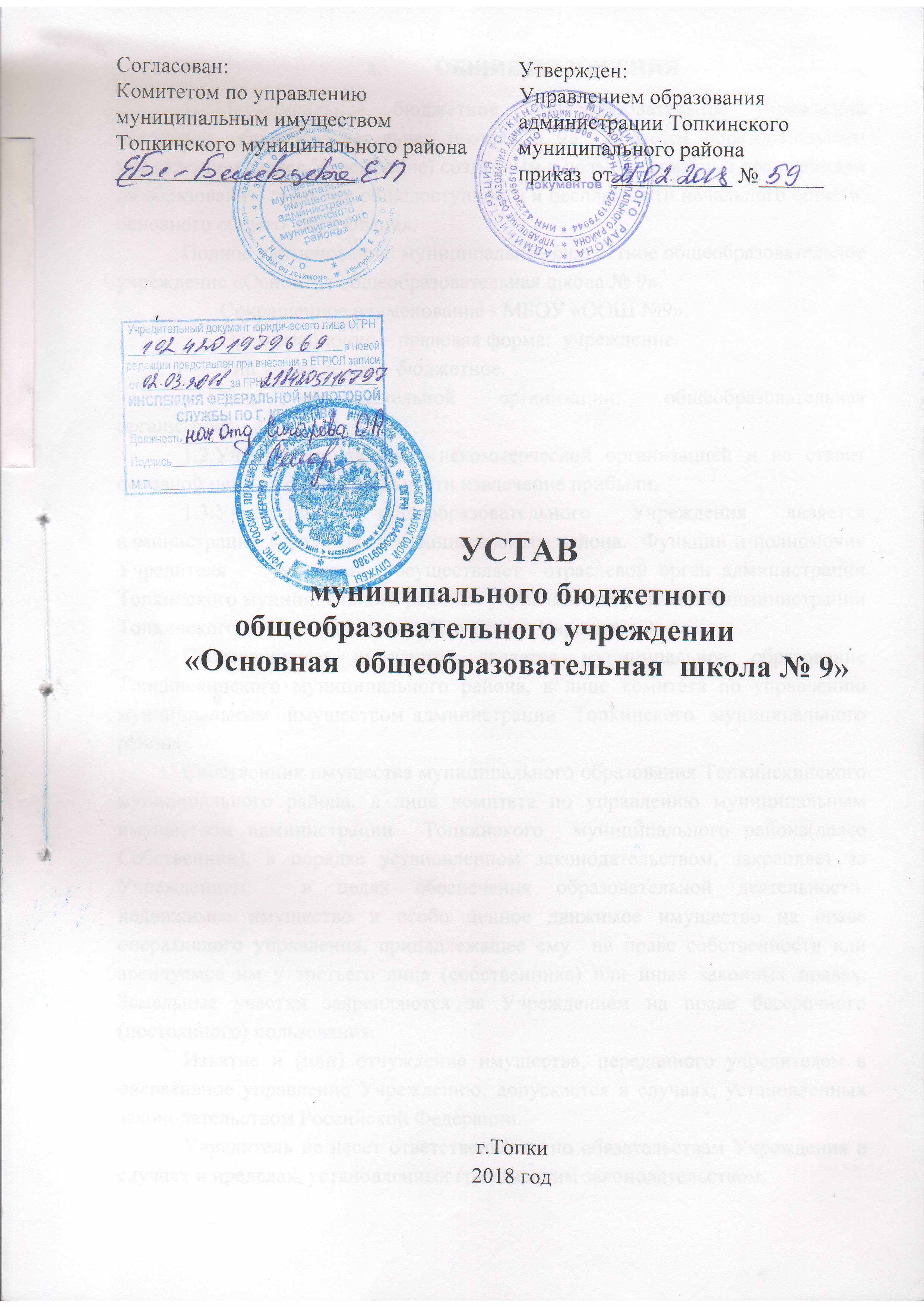 ОБЩИЕ ПОЛОЖЕНИЯ1.1.Муниципальное бюджетное общеобразовательное учреждение «Основная общеобразовательная школа № 9»  является образовательным учреждением (далее Учреждение) созданным с целью реализации прав граждан на образование, гарантии общедоступности и бесплатности начального общего, основного общего  образования. Полное наименование: муниципальное бюджетное общеобразовательное учреждение «Основная общеобразовательная школа № 9».        Сокращенное наименование - МБОУ «ООШ №9».        Организационно – правовая форма:  учреждение.       Тип учреждения – бюджетное.       Тип образовательной организации: общеобразовательная организация.1.2.Учреждение является некоммерческой организацией и не ставит основной целью своей деятельности извлечение прибыли.1.3.Учредителем общеобразовательного Учреждения является  администрация Топкинского муниципального района.  Функции и полномочия      Учредителя    учреждения осуществляет  отраслевой орган администрации Топкинского муниципального района - управление образования администрации Топкинского муниципального района (далее Учредитель).Собственником имущества является муниципальное образование Топкинскинского муниципального района, в лице комитета по управлению муниципальным  имуществом администрации  Топкинского  муниципального района.Собственник имущества муниципального образования Топкинскинского муниципального района, в лице комитета по управлению муниципальным  имуществом администрации  Топкинского  муниципального района(далее Собственник), в порядке установленном законодательством, закрепляет за Учреждением,  в целях обеспечения образовательной деятельности, недвижимое имущество и особо ценное движимое имущество на праве оперативного управления, принадлежащее ему  на праве собственности или арендуемое им у третьего лица (собственника) или иных законных правах. Земельные участки закрепляются за Учреждением на праве бессрочного (постоянного) пользования. Изъятие и (или) отчуждение имущества, переданного учредителем в оперативное управление Учреждению, допускается в случаях, установленных  законодательством Российской Федерации. Учредитель не несет ответственности по обязательствам Учреждения в случаях и пределах, установленных гражданским законодательством.Учреждение не несет ответственности по обязательствам Учредителя и созданных им юридических лиц.1.4. Учреждение является юридическим лицом с момента его государственной регистрации в установленном законом порядке и от своего имени может приобретать личные имущественные и неимущественные права, нести обязательства, нести ответственность, быть истцом и ответчиком в суде.Учреждение  имеет круглую  печать, содержащую его полное наименование на русском языке, штамп, бланки со своим наименованием.1.5.  Отношение Учреждения с обучающимися и их родителями (законными представителями) регулируются настоящим  Уставом.1.6. Право на ведение образовательной деятельности и льготы, установленные законодательством Российской Федерации, возникают у Учреждения с момента выдачи ему  лицензии  на осуществление образовательной деятельности.1.7. Государственная аккредитация образовательной деятельности Учреждения проходит в порядке и в сроки, установленные действующим законодательством.1.8. Медицинское обслуживание обучающихсяв Учреждении обеспечивается медицинскими работниками территориального лечебно-профилактического учреждения по месту нахождения Учреждения, которые закреплены органом здравоохранения за Учреждением и наряду с администрацией и педагогическими работниками несут ответственность за проведение лечебно-профилактических мероприятий, соблюдение санитарно-гигиенических норм, режим и качество питания.Территориальное лечебно-профилактическое учреждение обеспечивает медицинский осмотр обучающихся и оказание им медицинских услуг. Учреждение предоставляет помещение с соответствующими условиями для работы медицинского персонала. Учреждение создает условия, гарантирующие охрану и укрепление здоровья обучающихся.1.9. Для организации питания в Учреждении имеются специальные помещения, оснащенные всем необходимым технологическим оборудованием.1.10. В Учреждении не допускается создание и деятельность организационных структур политических партий, общественно-политических и религиозных движений и организаций.По инициативе обучающихся в Учреждении могут создаваться детские молодежные, общественные организации (объединения), деятельность которых регламентируется соответствующим положением.1.11. Учреждение может вступать в педагогические, научные и иные Российские и Международные объединения, принимать участие в работе конгрессов, конференций и т.д. Обучающиеся  Учреждения имеют право участвовать в  олимпиадах различного уровня.1.12 Учреждение  является некоммерческой образовательной организацией и не ставит основной целью деятельности извлечение прибыли.1.13.Место нахождения Учреждения:       652303, Кемеровская область, город  Топки, улица Калинина,4       Место осуществления  образовательной деятельности:       652303, Кемеровская область, город  Топки, улица Калинина,4      Учреждение   структурных  подразделений не имеет.2.ПРЕДМЕТЫ, ЦЕЛИ И ВИДЫ ДЕЯТЕЛЬНОСТИ УЧРЕЖДЕНИЯ2.1.Предметом деятельности Учреждения является реализация конституционного права гражданам Российской Федерации права на получение общедоступного и бесплатного начального общего, основного общего  образования в интересах человека, семьи, общества и государства;обеспечение охраны и укрепления здоровья и создание благоприятных условий для разностороннего развития личности,  в том числе возможности удовлетворения потребности обучающихся в самообразовании и получении дополнительного образования; обеспечение отдыха граждан, создание условий для культурной, спортивной  и иной деятельности населения.2.2.Целями деятельности Учреждения является осуществление образовательной деятельности по  основным общеобразовательным программам в соответствии с пунктами 2.3,2.4 настоящего устава, осуществление деятельности в сфере культуры, физической культуры и спорта, охраны и укрепления здоровья, отдыха.2.3.Основными видами деятельности Учреждения является реализация:- основных общеобразовательных программ начального общего образования;-основных общеобразовательных программ основного общего образования;- психолого- педагогического консультирования обучающихся , их родителей (законных представителей)   и педагогических работников;- организации отдыха детей и подростков;-организации проведения общественно-значимых мероприятий в сфере образования, науки и молодежной политики;-организации и проведение олимпиад, конкурсов, мероприятий, направленных на выявление и развитие у обучающихся интеллектуальных и творческих способностей, способностей к занятиям физической культурой и спортом, интереса к научной (научно-исследовательской) деятельности, творческой деятельности, физкультурно-спортивной деятельности;-проведения  промежуточной итоговой аттестации лиц, осваивающих основную образовательную программу в форме самообразования или семейного образования либо обучавшихся по не имеющей государственной аккредитации образовательной программе;- организации  досуга детей, подростков и молодежи;-обеспечения сохранности и учет архивных документов;- библиотечного, библиографического и информационного обслуживания пользователей библиотеки;-организации  питания;-содержания ( эксплуатации ) имущества, находящегося в государственной (муниципальной ) собственности.     2.4.Учреждение вправе осуществлять, в том числе и за счет средств физических и юридических лиц, следующие виды деятельности, не являющиеся основными:-реализация дополнительных общеразвивающих программ ;- предоставление консультационных и методических услуг ;  -  присмотр и уход в группе продленного дня2.5. К компетенции  Учреждения  относятся:2.5.1.Разработка и принятие  правил внутреннего распорядка обучающихся, правил внутреннего  трудового распорядка, иных локальных нормативных актов;2.5.2.Материально-техническое обеспечение образовательной деятельности, оборудование помещений в соответствии с государственными и местными нормами и требованиями, в том числе в соответствии с федеральным государственным образовательным стандартом, федеральными  государственными требованиями, образовательными стандартами;2.5.3.Предоставление учредителю и общественности ежегодного отчета о поступлении и расходовании финансовых и материальных средств, а также отчета о результатах самообследования;2.5.4.Установление штатного расписания, если иное не установлено нормативными правовыми актами Российской Федерации;2.5.5.Приём на работу работников, заключение с ними и расторжение трудовых договоров, распределение должностных обязанностей, создание условий и организация дополнительного профессионального образования работников;2.5.6 Разработка и утверждение образовательных программ Учреждения;2.5.7.Разработка и утверждение по согласованию с Учредителем программы развития Учреждения;2.5.8 Прием обучающихся в образовательное Учреждение;2.5.9.Определение списка учебников в соответствии с утвержденным федеральным перечнем учебников, рекомендованных к использованию при реализации имеющих государственную аккредитацию образовательных программ начального общего, основного общего образования, а также учебных пособий, допущенных к использованию при реализации указанных образовательных программ;2.5.10 Осуществление текущего контроля успеваемости и промежуточной аттестации обучающихся, установление его форм, периодичности и порядка проведения;2.5.11.Индивидуальный учет результатов освоения обучающимися образовательных программ, а также хранение в архивах информации об этих результатах на бумажных и (или) электронных носителях;2.5.12.Использование и совершенствование методов обучения и воспитания, образовательных технологий, электронного обучения;2.5.13.Проведение самообследования, обеспечение функционирования внутренней  системы оценки качества образования;2.5.14.Создание необходимых условий для охраны и укрепления здоровья, организации питания учащихся и работников Учреждения;2.5.15.Создание условий для занятийобучающимися физической культурой и спортом;2.5.16.Приобретение или изготовление бланков документов об образовании;2.5.17.Содействие деятельности общественных объединений обучающихся, родителей (законных представителей) несовершеннолетних обучающихся, осуществляемой в Учреждении и не запрещенной законодательством Российской Федерации;2.5.18.Организация научно-методической работы, в том числе организация и проведение научных и методических конференций, семинаров;2.5.19. Обеспечение создания и ведения в информационно-коммуникационной сети официального сайта ;2.5.20. Иные вопросы в соответствии с законодательством Российской Федерации.2.6.Учреждение организует работу по:2.6.1.Приему на работу работников ,2.6.2.Заключение с ними и расторжение трудовых договоров, если иное не установлено  Федеральным Законом от 29.12.2012 года №273-ФЗ «Об образовании в Российской Федерации», 2.6.3.Распределение должностных обязанностей, 2.6.4.Создание условий и организацию дополнительного профессионального образования работников.2.7.Учреждение несет ответственность за:2.7.1.Разработку и утверждение по согласованию с учредителем программы развития  Учреждения, если иное не установлено Федеральным Законом от 29.12.2012 года №273-ФЗ «Об образовании в Российской Федерации» 2.8 Доходы  Учреждения поступают в его самостоятельное распоряжение и используются им для достижения целей, ради которых оно создано.2.9 Учреждение обязано вести бухгалтерский учет, представлять бухгалтерскую и статистическую отчетность в порядке, установленном законодательством Российской Федерации.2.10  Учреждение  предоставляет информацию о своей деятельности в органы государственной статистики, налоговые органы, иные органы и лицам в соответствии с законодательством Российской Федерации и своим Уставом.3.ОБРАЗОВАТЕЛЬНЫЕ ОТНОШЕНИЯ  3.1.   Обучение и воспитание в Учреждении ведется на русском языке. Язык обучения регламентируется локальным нормативным актом  Учреждения.3.2. Учреждение  предоставляет гражданам право на  получение  бесплатного  начального общего, основного общего образования. 3.3.  Прием детей в    Учреждение  регламентируется: правилами приема обучающихся. Порядок и основаниеперевода отчисления и восстановления обучающихся, порядок оформления возникновения, приостановления и прекращения отношений между Учреждением и обучающимися и родителями (законными представителями) несовершеннолетнихобучающихся регламентируются локальными нормативными актами учреждения.  3.4. Учреждение осуществляет образовательную деятельность в соответствии со следующими уровнями образования:уровень начального общего образования (нормативный срок обучения 4 года)уровень основного общего образования (нормативный срок  обучения 5 лет)На уровне начальное общее образование (1-4 классы) реализуются следующие задачи :3.4.1.Обеспечение равных возможностей получения качественного начального общего образования;3.4.2.Духовно-нравственное развитие и воспитание обучающихся при получении начального общего образования, становление их гражданской идентичности как основы развития гражданского общества;3.4.3.Преемственность основных образовательных программ дошкольного, начального общего, основного общего, среднего общего, профессионального образования;3.4.4.Сохранение и развитие  культурного разнообразия и языкового наследия многонационального народа Российской Федерации, право на изучение родного языка, возможность получения начального общего образования на родном языке, овладение  духовными ценностями и культурой многонационального народа России;3.4.5.Единство образовательного пространства Российской Федерации;3.4.6.Демократизация  образования и вся образовательная деятельность, в том числе через развитие форм государственно-общественного управления, расширение возможности для реализации права выбора педагогическими работниками методик обучения и воспитания, методов оценки знаний обучающихся, воспитанников, использования различных форм образовательной деятельности обучающихся, развития культуры образовательной среды организации, осуществляющей образовательную деятельность;3.4.7.Формирование критериальной оценки результатов освоения обучающимися основной образовательной программы начального общего образования, деятельность педагогических работников, организации, осуществляющей образовательную деятельность, функционирования системы образования в целом;3.4.8. Условие  для эффективной реализации и освоения обучающимися основной образовательной программы начального общего образования,  в том числе обеспечение условий для индивидуального развития всех обучающихся, в особенности тех, кто в наибольшей степени нуждается в специальных условиях обучения, - одаренных детей и детей с ограниченными возможностями здоровья. Начальное общее образование является базой для получения основного общего образования.  На уровне основное общее образование  (5-9 классы) реализуются следующие задачи:3.4.9.Формирование российской гражданской идентичности обучающихся;  3.4.10.Единство образовательного пространства Российской Федерации; сохранение и развитие культурного разнообразия и языкового наследия многонационального народа Российской Федерации, реализация права на изучение родного языка, возможность получения основного общего образования на родном языке, овладение духовными ценностями и культурой многонационального народа России;3.4.11.Доступность получения  качественного основного общего образования;  3.4.12.Преемственность основных образовательных программ начального общего, основного общего, среднего (полного) общего, профессионального образования; 3.4.13.Духовно-нравственное развитие, воспитание обучающихся и сохранение их здоровья; 3.4.14.Развитие государственно-общественного управления в образовании;  3.4.15.Формирование содержательно - критериальной основы оценки результатов освоения обучающимися основной образовательной программы основного общего образования, деятельность педагогических работников, образовательных учреждений, функционирование системы образования в целом; 3.4.16.Условие создания социальной ситуации развития обучающихся,  обеспечивающей их социальную  самоидентификацию посредством личностно значимой  деятельности. Основное общее образование  является базой для получения среднего общего образования.3.5. Организация образовательной деятельности в Учреждении осуществляется на основе  Основной образовательной программы НОО, ООО , рабочих программ учебных предметов , разработанных в соответствии с федеральными государственными образовательными стандартами с  учетом соответствующих примерных основных образовательных программ, порядком организации и осуществления образовательной деятельности по основным общеобразовательным программам  - образовательным программам начального общего, основного общего образования .3.6. Учреждение вправе реализовывать образовательные программы с применением электронного обучения и  дистанционных образовательных технологий при всех формах получения образования в порядке, установленном законодательством.3.7.Дисциплина в Учреждении поддерживается на основе уважения человеческого достоинства обучающихся и педагогов. Применение методов физического и психического насилия по отношению к обучающимся не  допускается. Уполномоченный по правам участников образовательных отношений действует на основании локального нормативного акта.3.8.За совершение дисциплинарного проступка, неоднократное нарушение Устава к обучающимся могут быть применены меры дисциплинарного взыскания: замечание, выговор, отчисление из Учреждения. Наложение мер дисциплинарного взыскания регламентируется  локальным нормативным актом.3.9. В Учреждении введена балльная система оценок: «2» (неудовлетворительно), «3» (удовлетворительно), «4» (хорошо), «5» ( отлично).3.10.Учреждение самостоятельно в выборе порядке, формы, периодичности промежуточной аттестации и системы оценок. Сроки проведения, порядок и формы промежуточной аттестации утверждаются локальным нормативным актом. аттестации утверждаются  решением педагогического совета Учреждения и доводятся до сведения обучающихся и их родителей (законных представителей).3.11.Освоение имеющих государственную аккредитацию основных общеобразовательных программ основного   общего образования завершается  государственной итоговой аттестацией, которая  осуществляется в соответствии с   законодательством Российской Федерации.3.11.1 Лицам, успешно прошедшим государственную итоговую аттестацию,  выдаётся документ об образовании,  заверенный  печатью Учреждения. Документ об образовании подтверждает получение основного общего образования.  3.12.Лицам, не прошедшим итоговую аттестацию или получившим на итоговой аттестации неудовлетворительные результаты, а также лицам, освоившим часть образовательной программы и (или) отчисленным из организации, осуществляющей образовательную деятельность, выдается справка об обучении или о периоде обучения,  по образцу,  самостоятельно устанавливаемому Учреждением.3.13. С учетом потребностей и возможностей личности образовательные программы могут осваиваться в  образовательном Учреждении в следующих формах: очной, очно-заочной, заочной, семейного образования .Обучение в  форме семейного образования осуществляется с правом последующего прохождения промежуточной и государственной итоговой аттестации. Допускается сочетание различных форм получения образования и форм обучения. 3.14. Учреждение осуществляет индивидуальный учет результатов освоения обучающимися основных образовательных программ, а также хранение в архивах данных об этих результатах на бумажных и (или) электронных носителях в порядке, утвержденном  локальным нормативным актом.3.16. Учебный год в Учреждении регламентируется календарным учебным  планом графиком. График и режим работы  утверждается ежегодно локальным нормативным актом.3.15. Продолжительность перерывов между занятиями устанавливается с учетом необходимости организации активного отдыха и горячего питания в соответствии с санитарными нормами и правилами.3.16.Ежедневное количество, продолжительность и последовательность учебных занятий определяется расписанием, утвержденным директором Учреждения.3.17. Вся внеурочная деятельность в Учреждении ведется с учетом пожеланий родителей (законных представителей), интересов, склонностей, способностей обучающихся на принципах добровольности, самостоятельности выбора деятельности, взаимоуважения и сотрудничества с учетом возможностей Учреждения.3.18.Обучающиеся имеют право на посещение по своему выбору мероприятий, которые проводятся в Учреждении,  и не предусмотрены учебным планом, в порядке,  установленном локальным нормативным актом.3.18.1.Привлечение обучающихся без  их согласия и несовершеннолетних обучающихся без согласия их родителей (законных представителей) к труду, не предусмотренному образовательной программой, запрещается.3.19.Учреждение может принимать участие в деятельности ассоциаций, союзов, иных объединений, создаваемых в целях развития и совершенствования образования.4. УЧАСТНИКИ ОБРАЗОВАТЕЛЬНЫХ ОТНОШЕНИЙ4.1. Участниками образовательных отношений в Учреждении являются обучающиеся, родители (законные представители) несовершеннолетних обучающихся, педагогические работники и их  представители, организации, осуществляющие образовательную деятельность.4.2Основные права, обязанности и ответственность  обучающихся, меры их социальной поддержки и стимулирования, предусмотрены Федеральным Законом от 29.12.2012 года №273-ФЗ «Об образовании в Российской Федерации», иными нормативными правовыми актами Российской Федерации,  локальными  нормативными актами;  правовыми актами местного самоуправления, локальными  нормативными актами Учреждения.Обязанности обучающихся устанавливаются Федеральным Законом от 29.12.2012 года №273-ФЗ «Об образовании в Российской Федерации», иными федеральными законами.4.3. Права, обязанности и ответственность в сфере образования родителей (законных представителей) несовершеннолетних обучающихся.4.3.1. Родители (законные представители) несовершеннолетних обучающихся имеют преимущественное  право на обучение и воспитание своих детей. Они обязаны заложить основы физического, нравственного и интеллектуального развития личности ребёнка.4.3.2.Органы государственной власти и органы местного самоуправления, Учреждение оказывают помощь родителям (законным представителям) несовершеннолетних обучающихся в  воспитании детей, охране и укреплении их физического и психического здоровья, развитии индивидуальных способностей и необходимой коррекции нарушений их развития.4.3.3.Родители (законные представители) несовершеннолетних обучающихся имеют  право:4.3.3.1 Выбирать до завершения получения ребенком основного общего образования, с учетом мнения ребенка, а также с учетом рекомендаций психолого-медико-педагогической комиссии (при их наличии), формы получения образования и формы обучения, учреждения, осуществляющие общеобразовательную деятельность,  языки образования, факультативные и элективные учебные предметы, курсы, дисциплины (модули) из перечня, предлагаемого Учреждением;4.3.3.2. Знакомиться с содержанием образования, используемыми методами обучения и воспитания, образовательными технологиями, а также с оценками успеваемости своих детей;4.3.3.3. Защищать права и законные интересы обучающихся;4.3.3.4. Дать ребенку начальное общее, основное общее образование в семье. Ребенок, получающий образование в семье, по решению его родителей (законных представителей) с учетом его мнения на любом этапе обучения вправе продолжить образование в  Учреждении;4.3.3.5. Знакомиться с уставом Учреждения, лицензией на осуществление образовательной деятельности, со свидетельством о государственной аккредитацией, с учебно-программной документацией и другими документами, регламентирующими организацию и осуществление образовательной деятельности;4.3.3.6. Получать информацию о всех видах планируемых обследований (психологических, психолого-педагогических) своих детей, давать согласие на проведение таких обследований или участие в таких обследованиях, отказаться от их проведения или участия в них, получать информацию о результатах проведенных обследований детей;4.3.3.7. Присутствовать при обследовании своих детей психолого- медико-педагогической комиссией, обсуждении результатов обследования и рекомендаций, полученных по результатам обследования, высказывать свое мнение относительно предлагаемых условий для организации обучения и воспитания своих детей;4.3.3.8. Принимать участие в управлении Учреждением, в форме, определяемой Уставом Учреждения.4.4.Родители (законные представители) несовершеннолетних обучающихся обязаны:4.4.1.Обеспечить получение детьми   общего образования;4.4.2. Соблюдать правила внутреннего распорядка Учреждения, требования локальных нормативных актов, которые устанавливают режим занятий обучающихся, порядок регламентации образовательных отношений между образовательным Учреждением  и обучающимися и (или) их родителями (законными представителями) и оформление возникновения, приостановления и прекращения этих отношений;4.4.3. Уважать честь и достоинство обучающихся и работников Учреждения.4.5.По инициативе Учреждения или родителей (законных представителей) другие права и обязанности родителей (законных представителей) обучающихся в Учреждении могут закрепляться в договоре,  который не может противоречить Федеральному  Закону от 29.12.2012 года №273-ФЗ «Об образовании в Российской Федерации»,   Порядку организации  и осуществления образовательной деятельности по основным общеобразовательным  программам  - образовательным программам начального общего, основного общего образования.4.6.За неисполнение или ненадлежащее исполнение обязанностей, родители (законные представители) несовершеннолетних обучающихся несут ответственность, предусмотренную законодательством Российской Федерации.4.7 Педагогические и  иные работники   принимаются в Учреждение на работу в соответствии  с Трудовым  Кодексом Российской Федерации.4.8 Право на занятие педагогической деятельностью имеют  лица, имеющие среднее профессиональное или высшее профессиональное  образование и отвечающие  квалификационным требованиям , указанным в квалификационных  справочниках, и(или) профессиональным стандартам.4.9 К педагогической деятельности не допускаются лица:4.9.1.Лишенные права заниматься педагогической деятельностью в соответствии с вступившим в законную силу приговором суда ;4.9.2.Имеющие или имевшие судимость, подвергавшиеся уголовному преследованию ( за исключением лиц, уголовное преследование в отношении которых прекращено по реабилитирующим  основаниям) за преступления против жизни и здоровья, свободы, чести и достоинства личности ( за исключением незаконной госпитализации в медицинскую организацию, оказывающую психиатрическую помощь в стационарных условиях, и  клеветы), половой неприкосновенности и половой свободы личности, против семьи и несовершеннолетних, здоровья населения и общественной нравственности, основ конституционного строя и безопасности государства, мира и безопасности человечества, а также против общественной безопасности, за исключением случаев, предусмотренных Трудовым Кодексом Российской Федерации;4.9.3. Имеющие неснятую или непогашенную судимость  за иные умышленные тяжкие и особо тяжкие преступления, не указанные в абзаце третьем настоящего пункта;4.9.4. Признанные  недееспособными  в установленном федеральным законом порядке;4.9.5. Имеющие заболевания, предусмотренные перечнем, утверждаемым федеральным органом исполнительной власти, осуществляющим функции по выработке государственной политики  и нормативно-правовому регулированию в области здравоохранения.4.10.Работник имеет право на :4.10.1.Заключение, изменение и расторжение трудового договора в порядке и на условиях, которые установлены Трудовым Кодексом Российской Федерации, иными федеральными законами;4.10.2.Предоставление ему работы, обусловленной трудовым договором; рабочее место,  соответствующее государственным нормативным требованиям охраны труда и условиям, предусмотренным коллективным договором;4.10.3.Своевременную и в полном объеме выплаченную заработную плату в соответствии  со своей квалификацией, сложностью труда, количеством и качеством выполненной работы;4.10.4.Отдых, обеспечиваемый установлением нормальной продолжительности рабочего  времени, сокращенного рабочего времени для отдельных профессий и категорий работников, 4.10.5.Предоставление  еженедельных выходных дней, нерабочих праздничных дней, оплачиваемых ежегодных отпусков; 				4.10.6.Полную  достоверную информацию об условиях труда и требованиях охраны труда на рабочем месте, включая реализацию прав, предоставленных законодательством о специальной оценке условий труда;4.10.7.Подготовку и дополнительное профессиональное образование в порядке, установленном Трудовым Кодексом Российской Федерации, иными федеральными законами;4.10.8.Объединение, включая право на создание профессиональных союзов и вступление в них для защиты своих трудовых прав, свобод и законных интересов;4.10.9.Участие в управлении организацией в предусмотренных Трудовым Кодексом Российской Федерации, иными федеральными законами и коллективным договором формах;4.10.10.Ведение коллективных переговоров и заключение коллективных договоров и соглашений через своих представителей, а также на информацию о выполнении коллективного договора, соглашений;4.10.11.Защиту своих трудовых прав, свобод и законных интересов всеми не запрещенными  законом способами;4.10.12.Разрешение индивидуальных и коллективных трудовых споров, включая право на забастовку, в порядке, установленном Трудовым Кодексом Российской Федерации, иными федеральными  законами;4.10.13.Возмещение вреда, причиненного ему в связи с исполнением трудовых обязанностей, и компенсацию морального вреда в порядке, установленном Трудовым Кодексом Российской Федерации, иными федеральными законами;4.10.14.Обязательное социальное страхование в  случаях, предусмотренных федеральными законами;Работник обязан:-добросовестно исполнять свои трудовые обязанности, возложенные на него трудовым договором; - соблюдать правила внутреннего трудового распорядка;-соблюдать трудовую дисциплину;-выполнять установленные нормы труда;- соблюдать  требования по охране труда и обеспечению безопасности труда;-бережно относиться к имуществу Учреждения (в том числе имуществу третьих лиц, находящемуся у работодателя, если работодатель несет ответственность за сохранность этого имущества) и других работников;-незамедлительно сообщить руководителю о возникновении ситуации, которые угрожают  жизни и здоровью людей, сохранности имущества Учреждения (в том числе имущества третьих лиц, находящегося у работодателя, если работодатель несет ответственность за сохранность этого имущества).4.11.Права работников Учреждения и меры их социальной поддержки определяются законодательством Российской Федерации, Уставом, трудовым договором4.12. Академические права и свободы, обязанности педагогических работников установлены Федеральным  Законом   от 29.12.2012 года №273-ФЗ «Об образовании в Российской Федерации», трудовые права, социальной поддержки , установленные федеральными законами Российской Федерации и законодательными актами Кемеровской области.        Педагогические работники несут ответственность за неисполнение или ненадлежащее исполнение возложенных на них обязанностей в порядке и в случаях, которые установлены федеральными законами.5. УПРАВЛЕНИЕ УЧРЕЖДЕНИЕМ5.1. Управление Учреждением осуществляется в соответствии с законодательством Российской Федерации с учетом особенностей, установленных Федеральным  Законом от 29.12.2012 года №273-ФЗ «Об образовании в Российской Федерации»5.2. Управление Учреждением осуществляется на основе сочетания принципов единоначалия и коллегиальности.5.2.1 Единоличным исполнительным органом образовательного Учреждения является директор Учреждения ,который осуществляет текущее руководство деятельностью образовательной организации.5.2.2. Директор Учреждения несет ответственность перед обучающимися,  их родителями (законными представителями), государством, обществом и Учредителем за результаты своей деятельности в соответствии с функциональными обязанностями, предусмотренными квалификационными требованиями, трудовым договором и (или) контрактом и Уставом Учреждения.       Директор  Учреждения:5.2.3Анализируетпроблемы жизнедеятельности Учреждения, актуальные и перспективные потребности функционирования и развития Учреждения;- наличие и перспективные возможности Учреждения в области осуществления своих уставных задач; - ход и развитие воспитательно-образовательного и административно-хозяйственного процессов.5.2.4.Прогнозируетпоследствия запланированных процессов функционирования и развития Учреждения;                 
- тенденции изменения ситуации в обществе и в образовании для определения стратегии развития Учреждения.5.2.5.Планируети организует:                                                 
воспитательную, образовательную и административно-хозяйственную работу Учреждения;   - разработку и реализацию программы развития Учреждения;  -разработку общих требований к процессам и результатам деятельности Учреждения и критериев их оценки; изучение, обобщение и распространение передового опыта деятельности Учреждения; -сбор и накопление информации о значимых для Учреждения инновациях в воспитании, образовании, административной и хозяйственной деятельности; -систему внешних связей Учреждения, необходимых для успешного функционирования и развития; -систему контроля за ходом деятельности Учреждения.5.2.6.Координирует:
-совместную деятельность своих заместителей, служб и подразделений Учреждения;                
взаимодействие представителей сторонних организаций и Учреждения.             
 	5.2.7.Руководит:
-организацией образовательной, воспитательной, хозяйственной и финансовой деятельности Учреждения;-  работой педагогического совета;  - реализацией системы морального и материального стимулирования сотрудников Учреждения; -созданием благоприятной обстановки функционирования и развития Учреждения.          
 		5.2.8.Контролирует:
-деятельность своих заместителей и непосредственных подчиненных;                                    
-выполнение плана работы Учреждения;                                       
-реализацию стратегии развития Учреждения;                                   
-соответствие хода инновационных процессов и их результатов;                           
резусное обеспечение функционирования и развития Учреждения;                                           
- выполнение принятых решений в области воспитательной, образовательной, финансовой и хозяйственной деятельности Учреждения.                                                 
 		5.2.9.Корректирует:
-программы функционирования и развития Учреждения.                                   
  		5.3.Разрабатывает локальные нормативные акты, в том числе:
устав;  структуру управления Учреждения; стратегические документы функционирования и развития;  нормативные документы для структур и подразделений; на основе типового штатного расписания штатное расписание в пределах фонда заработной платы;  правила внутреннего трудового распорядка;  должностные инструкции сотрудников;  необходимые локальные нормативные акты.                                       
  		5.3.1.Консультирует:
-сотрудников, обучающихся, их родителей (законных представителей) по  принципиальным вопросам функционирования и развития Учреждения; -лиц, привлекаемых к сотрудничеству с Учреждением по вопросам его специфики, задач, программ, обновления и т.д.                                                       
5.4.Оценивает,экспертирует:                                                                          
-стратегические документы функционирования и развития Учреждения (учебный план, образовательную программу, концепцию и программу развития и т.п.);                                   
- предложения по организации нововведений и установлению связей с внешними партнерами.                          
 		5.5.Редактирует:
- подготавливаемые к изданию и (или) представлению в вышестоящие органы материалы о  работе и развитии Учреждения, результатных исследований, экспериментов.             
 		5.6.Обеспечивает:
- системную, образовательную, воспитательную и административно-хозяйственную деятельность Учреждения;-эффективное взаимодействие и сотрудничество с органами местного самоуправления, предприятиями, организациями, общественностью, родителями (законными представителями); - учет, хранение и выдачу документации строгой отчетности;  прием на работу, подбор и расстановку кадров; на основании лицензии формирование контингента обучающихся.5.7.Принимаетучастие:                                      
-в работе совещаний, семинаров, конференций и других мероприятий, организованных и проводимых управлением образования.             5.8.Налагает вето:                                      
-на решение коллегиальных органов управления Учреждения, если они противоречат действующему законодательству.                                    
  		5.9.Представляет:
-Учреждение  в государственных, муниципальных, общественных и иных органах и учреждениях.
  		5.10.Содействует:
-деятельности педагогических, ученических и общественных организаций, не запрещенных законодательством Российской Федерации;5.11. Готовит:- заявку по размещению заказа на поставку товаров, выполнение работ, оказание услуг;5.12. Размещает - в информационно- коммуникационной сети- официальном сайте закупок план-график, сведения о заключении, изменении и исполнении заказа;5.13. Организует работу Учреждения в соответствии с муниципальным заданием. 5.14.Приостанавливает решения Педагогического, Управляющего  советов в случае их противоречия с законодательством Российской Федерации, нормативными актами органов местного самоуправления; 5.15.Выполняет все распоряжения администрации Топкинского муниципального района по вопросам мобилизационной подготовки и гражданской обороны;5.16.Осуществляет материально-техническое обеспечение мобилизационной подготовки и гражданской обороны за счёт  Учреждения;5.17. В  Учреждении формируются коллегиальные органы управления, к которым относятся общее собрание  работников Учреждения педагогический совет, а также могут формироваться  управляющий совет,   и другие коллегиальные органы управления, предусмотренные уставом Учреждения.5.18.Структура, порядок формирования, срок полномочий и компетенция органов управления Учреждения, порядок принятия ими решений и выступления от имени  Учреждения устанавливаются уставом  Учреждения,  в соответствии с законодательством Российской Федерации.5.18.1. Деятельность коллегиальных органов управления Учреждением регламентируется локальными  нормативными актами Учреждения. 5.18.2.Общее собрание работников Учреждения является постоянно действующим высшим органом коллегиального управления. В общем  собрании работников участвуют все работники, работающие на основании трудовых договоров. 5.18.3.Общее собрание работников действует бессрочно. Собрание созывается по мере необходимости, но не реже одного раза в год. Общее собрание может собираться по инициативе  директора Учреждения, либо по инициативе директора Учреждения и педагогического совета, иных органов, по инициативе не менее четверти членов Общего собрания.       Общее собрание избирает:  - председателя, который выполняет функции по организации работы  собрания, ведет заседание; - секретаря, который выполняет функции по фиксации решений собрания. Заседание собрания правомочно, если на нем присутствует более половины работников Учреждения.  	5.18.4. К компетенции общего собрания работников Учреждения относится:-определение основных направлений деятельности Учреждения, перспективы развития;-рекомендации по вопросам изменения Устава Учреждения, ликвидации и  реорганизация;-принятие Коллективного договора, Правил внутреннего распорядка Учреждения;- рекомендации по вопросам принятия локальных актов, регулирующие трудовые отношения с работниками Учреждения;- рекомендации по плану финансово-хозяйственной деятельности Учреждения, заслушивает отчет Директора Учреждения;-принятие решения о социальной поддержке  работников Учреждения;-определение критериев и показателей эффективности работников, входящих в Положение об оплате труда  и работников;-рассмотрение вопросов деятельности Учреждения, принятых Общим собранием к своему рассмотрению, либо вынесенных на его рассмотрение Директором Учреждения;-избирание представителей работников в комиссию по трудовым спорам Учреждения;-обсуждение вопросов состояния трудовой дисциплины в Учреждении, рекомендации по ее укреплению;-содействие созданию оптимальных условий для организации труда и профессионального совершенствования работников; 5.18.5 Решение общего собрания принимается открытым голосованием простым большинством голосов, присутствующих на заседании. В случае равенства голосов решающим является голос председателя.Решение собрания по отдельным вопросам, например, по вопросам его исключительной компетенции, может приниматься большинством 2/3 голосов его членов, присутствующих на заседании.5.18.6.Председатель общего собрания работников действует от имени Учреждения на основании доверенности, выданной директором 5.19.Педагогический совет Учреждения является постоянно действующим органом коллегиального управления, осуществляющим общее руководство образовательной деятельностью. В педагогический совет входят все лица, осуществляющие педагогическую деятельность в учреждении на основании трудовых и гражданско-правовых договоров. 5.19.1.Педагогический совет действует бессрочно.  5.19.2.Педагогический совет собирается по мере необходимости, но не реже одного раза в четверть. Педагогический совет может собираться по инициативе Директора Учреждения, Общего собрания работников Учреждения. Педагогический совет избирает:- председателя, который выполняет функции по организации работы совета  и ведет  заседания, - секретаря, который выполняет функции по фиксации решений совета. Председатель педагогического совета действует от имени Учреждения на основании доверенности, выданной директором.Заседание совета правомочно, если на нем присутствует более половины членов совета. 5.19.3.К компетенции Педагогического совета Учреждения относится:-  рассмотрение образовательных программ Учреждения;- определение основных направлений развития Учреждения, повышения качества и эффективности образовательного процесса;- принятие решений о создании спецкурсов, факультативов , кружков и др.,- определение сменности занятий по классам;- принятие решений о требованиях к одежде обучающихся;- принятие решений об отчислении учащегося  как меры дисциплинарного взыскания в соответствии с законодательством;- принятие решений о переводе из класса в класс, о допуске к ГИА обучающихся, о награждении  обучающихся ;- осуществление взаимодействия с родителями (законными  представителями) обучающихся по вопросам организации образовательного процесса;- поддержка общественных инициатив по совершенствованию обучения и воспитания обучающихся ;- принятие решений о содержании, формах и сроках промежуточной аттестации обучающихся, приступивших к обучению в школе в течение учебного года;-  принятие решений о текущем контроле успеваемости, промежуточной и государственной итоговой аттестации обучающихся в соответствии с Уставом и действующим законодательством в области образования;- принятие решений о выдаче  соответствующих документов об образовании; 5.19.4.Решение Педагогического совета принимается открытым голосованием простым большинством голосов, присутствующих на заседании. В случае равенства голосов решающим является голос председателя.Решение Педагогического совета по отдельным вопросам  может приниматься большинством 2/3 голосов его членов, присутствующих на заседании. 5.20.Управляющий совет избирается на общем собрании работников Учреждения, общешкольном родительском собрании. Директор Учреждения входит в состав Совета по должности. В состав Совета входит 1 представитель Учредителя - в соответствии с приказом о назначении или  доверенностью.        Председатель Управляющего совета избирается на первом заседании на 1 год. 5.20.1.Управляющий совет собирается не реже 4 раза в год. Члены Управляющего совета выполняют свои обязанности на общественных началах. 5.20.2. К компетенции Управляющего совета Учреждения относится:-  определение основных направлений развития Учреждения;- участие в определении компонента Учреждения в составе реализуемого государственного стандарта общего образования и иных значимых составляющих  образовательной деятельности в целом (профили обучения, система оценки знаний обучающихся и другие)- содействие созданию в Учреждении оптимальных условий и форм организации образовательной деятельности;- финансово-экономическое содействие работе Учреждения за счет рационального использования выделяемых учреждению бюджетных средств, доходов от собственной, приносящей доход, деятельности и привлечения средств из внебюджетных средств;- обеспечение прозрачности привлекаемых и расходуемых финансовых и материальных средств;- участие в формировании единоличного органа управления Учреждением и осуществление  контроля   за его деятельностью;- контроль качества и безопасностью обучения и воспитания в Учреждении.5.21.Компетенция  Учредителя:К полномочиям органов местного самоуправления по решению вопросов местного значения в сфере образования относятся:5.21.1.Организация предоставления общедоступного и бесплатного дошкольного, начального общего, основного общего, среднего общего образования по основным общеобразовательным программам в муниципальных образовательных организациях (за исключением полномочий по финансовому обеспечению реализации основных общеобразовательных программ в соответствии с федеральными государственными образовательными стандартами);5.21.2.Организация предоставления дополнительного образованиядетей в муниципальных образовательных организациях (за исключением дополнительного образования детей, финансовое обеспечение которого осуществляется органами государственной власти субъекта Российской Федерации);5.21.3.Создание условий для осуществления присмотра и ухода за детьми, содержания детей в муниципальных образовательных организациях; 5.21.4.Создание, реорганизация, ликвидация  муниципальныхобразовательных организаций (за исключением создания органами местного самоуправления муниципальных образовательных организаций высшего образования), утверждение уставов муниципальных образовательных организаций, осуществление функций и полномочий учредителя муниципальных образовательных организаций;5.21.5.Обеспечение содержания зданий и сооружений муниципальных образовательных организаций, обустройство прилегающих к ним территорий;5.21.6.Учет детей, подлежащих обучению по образовательным программам дошкольного, начального общего, основного общего и среднего общего образования, закрепление муниципальных образовательных организаций за конкретными территориями муниципального района;5.21.7.Осуществление иных полномочий в сфере образования,установленных действующим законодательством.5.24.Учреждение формируют открытые и общедоступные информационные ресурсы, содержащие информацию об их деятельности, и обеспечивают доступ к таким ресурсам посредством размещения их в информационно-телекоммуникационной сети, в том числе на официальном сайте образовательной организации в сети "Интернет", в соответствии с Федеральным Законом от 29.12.2012 года №273-ФЗ «Об образовании в Российской Федерации», действующим законодательством.6. ФИНАНСОВО-ХОЗЯЙСТВЕННАЯ И ИМУЩЕСТВЕННАЯ ДЕЯТЕЛЬНОСТЬ УЧРЕЖДЕНИЯ.	6.1. Деятельность Учреждения      финансируется в соответствии с Законодательством Российской Федерации. Финансовое обеспечение деятельности Учреждения осуществляется управлением образования администрации Топкинского муниципального района. 6.2.  Финансы Учреждения  образуются из следующих составляющих:- субсидия из бюджета Топкинского муниципального района, выделяемая для обеспечения выполнения Учреждением  муниципального задания (далее субсидия);- средства, полученные от оказания платных дополнительных образовательных услуг и иной, приносящей доход, деятельности;- средства, полученные от добровольных пожертвований и целевых взносов физических и юридических лиц.6.3. Муниципальное задание для Учреждения в соответствии с предусмотренными его учредительными документами, основными видами деятельности, формирует и утверждает управление образование администрации Топкинского муниципального района. Учреждение осуществляет в соответствии с муниципальным заданием и обязательствами перед страховщиком по обязательному социальному страхованию деятельность, связанную с выполнением работ, оказанием услуг, относящихся к его основным видам деятельности в сфере образования. 6.4.  Учреждение  не вправе отказаться от выполнения муниципального задания. Уменьшение объема субсидии, предоставленной на выполнение муниципального задания, в течение срока его выполнения, осуществляется только при соответствующем изменении муниципального задания. 6.5. Учреждение вправе сверх установленного муниципального задания,  а также в случаях, определенных федеральными законами,  в пределах муниципального задания выполнять работы,    оказывать услуги, относящиеся к его основным видам деятельности,   предусмотренные его учредительными документами в сфере образования,   для граждан и юридических лиц за плату и на одинаковых при оказании одних и тех же услуг условиях. Порядок определения указанной платы устанавливается Учредителем, если иное не предусмотрено федеральным законом.6.6. Финансовое обеспечение выполнения муниципального задания осуществляется с учетом расходов на содержание недвижимого имущества и особо ценного движимого имущества,   закрепленных за Учреждением Учредителем или  приобретенных Учреждением за счет средств,   выделенных ему Учредителем на приобретение такого имущества,   расходов на уплату налогов,  в качестве объекта налогообложения,   по которым признается соответствующее имущество, в том числе земельные участки. 6.7. Учреждение  получает финансирование из бюджета в части расходов на оплату труда, расходов на учебные пособия, технические средства обучения. Расходные материалы и хозяйственные нужды общеобразовательное учреждение получает по нормативу в пределах выделенных местным бюджетам субвенции на обеспечение государственных гарантий прав граждан на получение общедоступного и бесплатного  начального общего, основного общего  образования.6.8. Учреждение может получать финансирование из бюджета за счет средств федеральных, региональных, муниципальных целевых программ на определенные цели.Учреждение  имеет право получать финансирование из бюджета на иные цели в установленном порядке.  6.8.1. Ведение бухгалтерского учета Учреждения осуществляется  муниципальным бюджетным учреждением «Централизованная бухгалтерия муниципальных образовательных учреждений»  на основании договора.Контроль  за расходованием бюджетных средств Учреждения осуществляет управление образования администрации Топкинского муниципального района.6.9. Учреждение осуществляет операции с поступающими ему,    в соответствии с законодательством  Российской Федерации,   средствами через лицевые счета,   открытые в Управлении Федерального казначейства по Кемеровской области  Российской Федерации.          Финансовые и материальные средства Учреждения, закреплённые за ним Учредителем, используются им по своему усмотрению в соответствии с Уставом Учреждения и изъятию не подлежат, если иное не предусмотрено Законодательством  Российской Федерации. 6.10. За Учреждением в целях обеспечения его уставной  образовательной деятельности  администрации Топкинского муниципального района закрепляет ценные объекты собственности на праве оперативного управления или иных законных правах. 6.11.Учреждение несет ответственность за сохранность и эффективное использование закрепленных за ним на праве оперативного управления и иных законных правах зданий и сооружений. 6.12. Изъятие и (или) отчуждение собственности, закрепленной за Учреждением, допускается только по истечении срока договора между Учреждением и Собственником имущества Топкинского муниципального района.6.13. Учреждение без согласия собственника имущества не вправе распоряжаться особо ценным движимым имуществом, закрепленным за ним собственником или приобретенным Учреждением за счет средств, выделенных  собственником имущества Топкинского муниципального района на приобретение такого имущества, а также недвижимым имуществом.6.14. Учреждение вправе выступать в качестве арендатора и субарендодателя имущества. Сдача в аренду и субаренду Учреждением закреплённых за ним объектов собственности, а также земельных участков осуществляется без права выкупа  и с согласия Учредителя  по ценам, которые не могут быть ниже цен,  сложившихся в Топкинском муниципальном районе.  Средства, полученные Учреждением, используются на обеспечение и развитие образовательного процесса в Учреждении.6.15. Учреждение не вправе заключать сделки, возможными последствиями которых является отчуждение основных фондов Учреждения (кроме основных фондов, приобретенных за счет собственных средств Учреждения) в пользу третьих лиц. Такие сделки и договорные отношения являются недействительными с момента их заключения.  Крупная сделка может быть совершена Учреждением только с предварительного согласия Учредителя. Крупной сделкой признается сделка или несколько взаимосвязанных сделок, связанная с распоряжением  денежными средствами,   отчуждением иного имущества,  а также передачей имущества в пользование или в залог при условии, что цена такой сделки либо стоимость отчуждаемого или передаваемого имущества,  превышает 10% балансовой стоимости активов Учреждения,  определяемой по данным его бухгалтерской отчетности на последнюю отчетную дату.6.16. Учреждение вправе вести   приносящую доход деятельность, предусмотренную его Уставом. Осуществление указанной деятельности учреждением допускается, если это не противоречит федеральным законам. Учредитель вправе приостановить приносящую доходы деятельность образовательного Учреждения, если она идет в ущерб образовательной деятельности, предусмотренной Уставом, до решения суда по этому вопросу. Платные   образовательные услуги не могут быть оказаны вместо   образовательной  деятельности, финансируемой   за счет бюджета.            В противном случае средства, заработанные посредством такой деятельности, изымается учредителем в  бюджет муниципалитета. Образовательное учреждение вправе оспорить, изъятие заработанных  средств  в  суде.6.17. Учреждению принадлежит право собственности на денежные средства, имущество и иные объекты собственности, переданные ей физическими и юридическими лицами  в   форме   дара ,  пожертвования  или по завещанию, на продукты интеллектуального и творческого труда, являющиеся результатом его  деятельности,  а также на доходы от собственной деятельности образовательного Учреждения и приобретенные на эти доходы объекты собственности.Учреждение самостоятельно владеет, пользуется и распоряжается этой собственностью и учитывает ее на отдельном балансе.6.18 Учреждение имеет право устанавливать прямые связи с зарубежными предприятиями, учреждениями и организациями, осуществлять внешнеэкономическую деятельность.6.19  Учреждение обязано обеспечить содержание закрепленных за ним и принадлежащих ему на праве собственности зданий, сооружений, имущества, оборудования и другого имущества потребительского, социального, культурного и иного назначения на уровне не ниже определенного нормативами, действующими на территории Топкинского муниципального района.Расходы на текущий и капитальный ремонт Учреждения несет Учредитель. Развитие материально-технической базы Учреждения осуществляется самим Учреждением в пределах средств, закрепленных на выполнение муниципального задания  и собственных средств.6.20. Учреждение вправе привлекать в порядке, установленном законодательством Российской Федерации, дополнительные финансовые средства за счет предоставления платных дополнительных образовательных и иных предусмотренных Уставом  услуг, а также за счет добровольных пожертвований и целевых взносов физических и (или) юридических лиц, в том числе иностранных граждан и (или) иностранных  юридических лиц. Привлечение Учреждением дополнительных средств не влечет за собой снижение нормативов и  (или) абсолютных размеров его финансирования за счет средств Учредителя.6.21 Учреждение вправе самостоятельно распоряжаться имуществом приобретённым учреждением за счёт средств, полученных от приносящей доход деятельности.Средства,    полученные  от приносящей доход деятельности могут быть направлены на развитие материально-технической базы Учреждения, обеспечение,  развитие и совершенствование образовательного процесса (в том числе на премирование участников образовательных отношений, заработную плату).6.22  Заключение контрактов и иных гражданско-правовых договоров осуществляется Учреждением  от собственного имени.Размещение заказов на поставку товаров, выполнение работ и оказания услуг осуществляется бюджетных учреждением в порядке, установленном для размещения заказов для государственных (муниципальных) нужд.6.23  Учреждение не вправе размещать денежные средства на депозитах в кредитных организациях, а также совершать сделки с ценными бумагами, если иное не предусмотрено федеральными законами.6.24  Руководитель (директор) Учреждения несет перед Учреждением ответственность в размере убытков ,  причиненных Учреждению в результате крупной сделки с нарушением требований бюджетного законодательства, независимо от того была ли эта сделка признана недействительной.7.ИЗМЕНЕНИЕ ТИПА. РЕОРГАНИЗАЦИЯ И ЛИКВИДАЦИЯ УЧРЕЖДЕНИЯ 7.1.Учреждение реорганизуется или ликвидируется в порядке,установленном гражданским законодательством, с учетом особенностей,предусмотренных законодательством об образовании.7.2.Учреждение может быть реорганизована  в соответствие сдействующим законодательством.7.3.Учреждение ликвидируется по решению Учредителя, в том числе всвязи с истечением срока, на который создана  Учреждение, с достижением цели, ради которой она создана.7.4.	Учреждение ликвидируется по решению суда:- по иску государственного органа или органа местного самоуправления, которым право на предъявление требования о ликвидации юридического лица предоставлено законом, в случае признания государственной регистрации юридического лица недействительной, в том числе в связи с допущенными при его создании грубыми нарушениями закона, если эти нарушения носят неустранимый характер;-по иску государственного органа или органа местного самоуправления, которым право на предъявление требования о ликвидации юридического лица предоставлено законом, в случае осуществления юридическим лицом деятельности без надлежащего разрешения (лицензии); -по иску государственного органа или органа местного самоуправления, которым право на предъявление требования о ликвидации юридического лица предоставлено законом, в случае осуществления юридическим лицом деятельности, запрещенной законом, либо с нарушением Конституции Российской Федерации, либо с другими неоднократными или грубыми нарушениями закона или иных правовых актов;-по иску учредителя (участника) юридического лица в случае невозможности достижения целей, ради которых она создана, в том числе в случае, если осуществление деятельности юридического лица становится невозможным или существенно затрудняется;-в иных случаях, предусмотренных законом.7.5.С момента принятия решения о ликвидации  Учреждения  срокисполнения его обязательств перед кредиторами считается наступившим.7.6.Ликвидация считается завершенной, а Учреждение прекратившей свое существование с момента внесения записи об этом в единый государственный реестр юридических лиц.7.8.При ликвидации, имущество Учреждения используется в уставных целях или передается в бюджет Топкинского муниципального района.7.9.При ликвидации Учреждения документы длительного хранения передаются в архивный отдел администрации Топкинского муниципального района. При реорганизации Учреждения все документы передаются в соответствии с установленными правилами Учреждению - правопреемнику.8.ПОРЯДОК ВНЕСЕНИЯ ИЗМЕНЕНИЙ И ДОПОЛНЕНИЙ В УСТАВ ОБЩЕОБРАЗОВАТЕЛЬНОГО УЧРЕЖДЕНИЯ8.1. Изменение и дополнение в Устав  общеобразовательного Учреждения вносится в соответствии с законодательством Российской Федерации.8.2. Изменения и дополнения утверждаются  Учредителем.8.3. В законную силу изменения и дополнения вступают после государственной регистрации.9. ЛОКАЛЬНЫЕ АКТЫ, РЕГЛАМЕНТИРУЮЩИЕ  ДЕЯТЕЛЬНОСТЬ УЧРЕЖДЕНИЯ9.1  Учреждение принимает локальные нормативные акты,  содержащие нормы, регулирующие образовательные отношения, в пределах своей  компетенции в соответствии с законодательством Российской Федерации в порядке, установленном настоящим  уставом.9.2  Учреждение принимает локальные  нормативные акты по основным вопросам организации и осуществления образовательной деятельности, в том числе регламентирующие правила приема учащихся , режим занятий учащихся, формы, периодичность и порядок  текущего контроля успеваемости и промежуточной  аттестации учащихся, порядок  и основания перевода, отчисления и восстановления учащихся ,порядок оформления возникновения, приостановления  и прекращения отношений между Учреждением и учащимися, родителями (законными представителями) несовершеннолетних учащихся.9.3.  Учреждение принимает следующие виды локальных нормативных актов: приказы нормативного характера, положения, правила, инструкции, регламенты и т.п.  Указанный перечень видов локальных нормативных актов не является исчерпывающим, в зависимости от конкретных условий деятельности Учреждением им могут приниматься иные локальные нормативные акты. 9.4.  Решение о разработке и принятии локальных нормативных актов принимает Директор. Проект локального нормативного акта до его утверждения директором направляется для рассмотрения и принятия коллегиальными органами управления в соответствии с их компетенцией, предусмотренной настоящим Уставом: - локальные нормативные акты, регламентирующие деятельность Школы, регулирующие трудовые отношения работников, принимаются общим собранием работников Школы;- локальные нормативные акты, регулирующие права и законные интересы несовершеннолетних обучающихся и родителей (законных представителей) несовершеннолетних обучающихся принимаются советом родителей;-  локальные нормативные акты, регулирующие вопросы организации образовательной деятельности принимаются педагогическим советом.9.4.1.Направляется для согласования коллегиальными органами управления в соответствии с их компетенцией, предусмотренной настоящим Уставом.9.5. Нормы локальных нормативных актов, ухудшающие положение учащихся  или работников Учреждения по сравнению с установленным законодательством об образовании, трудовым законодательством положением либо принятые с нарушением установленного порядка, не применяются и подлежат отмене Учреждением.9.6.  Учреждение  создает условия для ознакомления всех работников, обучающихся, родителей (законных представителей) несовершеннолетних учащихся с настоящим Уставом.9.7. После утверждения локальный нормативный акт подлежит размещению на официальном сайте Учреждения.9.8. Локальные нормативные  акты не могут противоречить законодательству Российской Федерации и настоящему Уставу, размещаются  в информационно-коммуникационной сети , а именно на официальном сайте Учреждения , в соответствии  действующего законодательства, Федерального Закона  от 29.12.2012 года №273-ФЗ «Об образовании в Российской Федерации»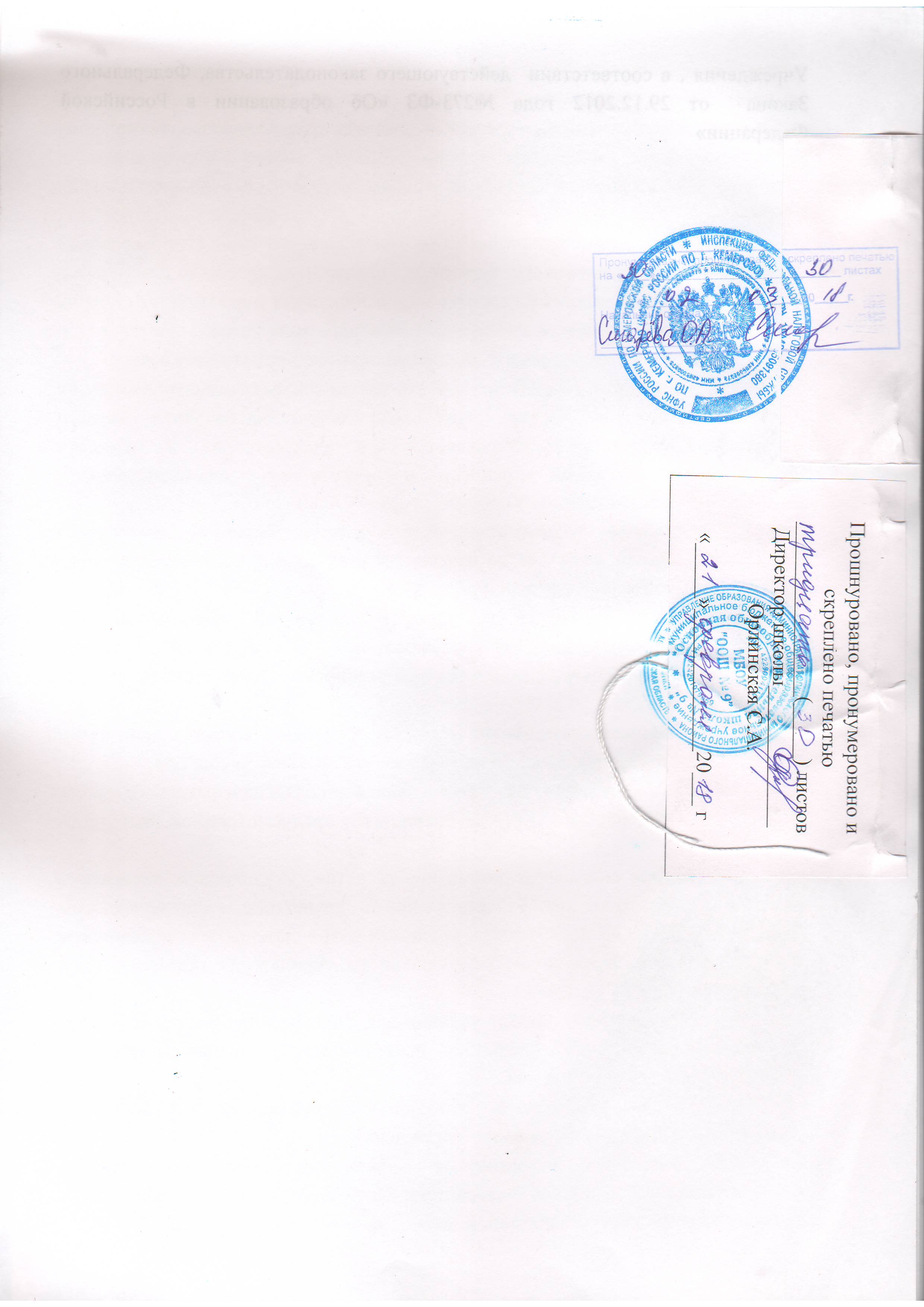 